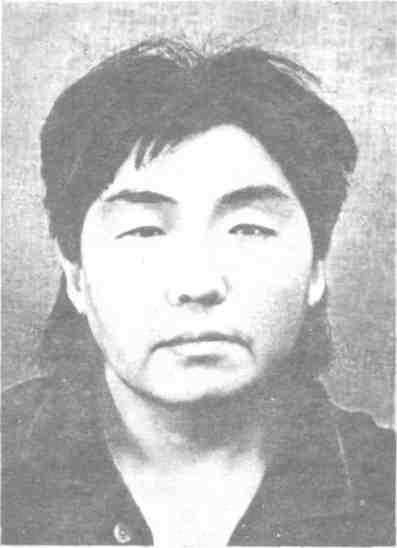 Геннадий БашкуевЧио-Чио-СаняКомедия в шести картинахДействующие лицаСаня Петухов по кличке "Тарбаган".Кеша Худяков.Галя Худякова.Баба Танька.Аня.Николай.Вовчик.Действие происходит в сибирском поселке.1Сельский двор, обычный с первого взгляда. Летняя кухня, стайка, банька, край огорода с цветущей картошкой. За углом бревенчатого дома — изгиб пыльной улицы, видны избы с забитыми ставнями... Что-то случилось в годами налаженном быте, и вот уже заваливается изгородь и жиденькая поленница, зияют дыры в стайке и летнике, небрежно разбросан по двору хозяйский инструмент, валяются чурки, а сам хозяин — наполовину седоголовый Кеша свернулся калачиком на крыльце, храпит в одном сапоге в обнимку с большим фибровым чемоданом. Утро, ему холодно. Где-то за углом подает голос козел.Дверь дома распахивается — на крыльце появляется Галя. Обуреваемая чувствами, долго стоит над храпящим мужем, так долго, что Кеша во сне начинает гладить чемодан. Переступив через мужа, идет в летник, возвращается с полным мятым ведром, со звоном ставит ведро перед лицом храпящего и с треском хлопает дверью. Кеша просыпается и тупо глядит в ведро.Тем временем во дворе, одолев изгородь, появляется Саня в рваной телогрейке на голое тело, вид у него удрученный. Завидев друга, он приободряется.Саня (страстно). Кеха!.. А я тебе под окном, как договорились!Кеша зевает и смотрит в ведро.(Тоже заглянул в ведро.) Кеха! Лечь, понимаешь, и не встать! (Трясет друга.) Да очнись ты! Кешамба! (Неожиданно умело.) Ме-е! Ме-е-е!Кеша (не отводя взора от ведра). Чего тебе, Тарбаган?Саня (схватился за голову). Ум болит! Кеша. У всех болит. Саня. А по-человечески нельзя? (Пприлег на крыльце.) Сто лет в одиночестве!Кеша (смотрит в ведро). Нутром чую... Саня (поглядел в ведро, с сомнением). А что, думаешь, забродит? Кеша постучал по чемодану, потом по голове друга.(Заметил чемодан.) Выперли, что ли? Кеша (задумчиво). Видимо... Саня. Тьфу, непруха! У Галки же оставалось! Как счас помню. Кеша. А что ты еще помнишь? Саня. Ничего. Хоть убей! Но сидели чин чинарем. Вилочки, стаканчики... Кеша. Вот и я думаю. Саня. Да чего там думать? У Галки оставалось. Давай стучи. (Стучит в дверь, сам прячется за крыльцо.) Дверь распахивается. Напряженно глядя прямо перед собой, вышла Галя, подхватила ведро, зашла в стайку — радостно заверещал поросенок. Кеша (мрачно). Бесполезняк! Галя идет обратно.Саня (из-за крыльца громким шепотом). Скажи, что соскучился! Кеша (встает навстречу жене). Галя... Галя... Слышь... Того самое... Чего скажу-то...Галя (глядя прямо перед собой). Убью. Дверь с треском захлопнулась. Кеша. Видал? Саня. Прямо Шварц-Негр! Кеша (силится вспомнить). Саха, может, мы вчерась того самое... дров наломали?Саня. Да ты что! Чин чинарем! Пауза. Кешамба!Кеша (не сразу). Чего тебе? Саня (ложится на крыльцо). Ты не молчи, говори... Все полегче. Кеша. У тебя лучше получится, Тарбаган.Саня. Говорят, ее из опилок гнать можно. У нас же этого добра — залейся. Кеша. Не волнуйся. Еще по весне подмели последнее. Как корова языком. Японцы-то.Саня. Теперь опилок долго не видать — накрылся наш леспромхоз! Дровосеки безмозглые! А сажать кто будет? Кеша. Ничего. У тебя в голове опилок много еще.Саня. Все лучше, чем пустоголовая. (Пауза.) Кеха! Кеша. Чего тебе?Саня. Говори чего-нибудь... А то опилки уже лезут. Из ушей. Кеша. Сам говори. (Встал, ходит по двору, ищет второй сапог.) Саня. Кеша, а помнишь японцев-то? Кеша (нашел сапог, надел, покачнулся). Фу ты! Голова закружилась! (Сел.) Саня. Я говорю, японцев помнишь? Кеша. Пленных, что ль? Маленько. Саня. Да где тебе! Салага. Ты еще титьку сосал, а я уже в япошек из рогаток стрелял. Еще сухарь на пуговицы поменял. Хорошие пуговицы, медные! Еще бляху от ремня — на рукавицу, на одну. Шибко они на лесоповале мерзли. И все жрать просили у наших баб. Знали, черти, у кого просить! Утром с сеструхой по воду идем, а он уже у ворот стоит, кланяется, пальцем в рот показывает!Кеша. А правду говорят, Мария с японцем любовь крутила? Саня. Кто говорит? Кеша. Да весь поселок. Саня. Клевета. Просто сеструха добрая была. Через доброту свою, считай, и пропала.Кеша. Добрая, ага. Галка тоже говорит. Саня. Вот и я говорю. В ноги кланялись, а теперь телевизоры клепают по всему свету! А мы чем хуже? Как жевали сухари, так и жуем! Сто лет в одиночестве!Кеша (встал). Стой! Саня. Сил нету стоять-то. Давай лучше еще раз попробуем. Галка, она отходчивая... (Пытается стукнуть в дверь.) Кеша. Стой, я сказал! Саня. Че орешь-то?Кеша. Телевизор.Саня. Говори нормально. У меня и так голова болит.Кеша. Так тебе и надо, Тарбаган! Нечего было в телевизор соваться! Саня. Ты сам в него полез. С отверткой!Кеша. А чего не держал как положено? Алкаш!Саня. Ну... уронил... чуть-чуть. Потом на место поставил. Чин чинарем. Кеша. Козел. Ты мне семейную жизнь спортил!Саня. Пить меньше надо. Кеша. Иуда. Ты знаешь, что такое для Галки телевизор?Саня. Знаю. Ну прости, Кешамба. По-человечески.Кеша. У Галки вон проси. Соври там как следует.Саня, собравшись с духом, стучит в дверь. Дверь распахивается, входит Галя.Саня (часто кланяется). Доброе утро, Галинка. Галя. У-у!Саня. Галя, ты сегодня красивая. Я всегда говорил... Галя. Чего надо?Кеша. Он пришел прощения просить. Галя (мужу). С тобой вообще не разговаривают.Саня. Галочка, плохо мне. Честно. Галя. Ничего не дам. И нету. Саня (валится в ноги). Галя, я как лучше хотел... По-человечески... Я не нарочно.Галя. У-у, враги народа! Саня. Ну, ударь меня, Галя, ударь! Красавица ты наша!Галя (плачет). Сволочи, пьянь подзаборная! Последняя радость!.. Саня (ползает в ногах). А чего он потух, телик-то?Галя. Вредители! Это с райцентра свет отрубили! На полчаса! (Плачет.) Сто тридцать восьмая серия-я! Кеша. Гала, хочешь, я его ударю? Саня (вскочил). Но-но-но! Понравилось...Галя. Да идите вы!.. Оба. (Хочет закрыть дверь.)Саня (придерживает дверь). Галина... Я тебе потом отработаю. Возмещу, так сказать.Галя. Ты сначала штаны себе купи, Тарбаган!Саня. Я?! (Возмущенный, подыскивает слова.) Да я!.. Да меня!.. Галя. Ну-ну? Кому ты, Санька, нужен? Седой уж, а ни семьи, ни свиньи! Кеша. Правильна.Галя (мужу). С тобой вообще не разговаривают. У-у! Я теперь где телевизор возьму, а?!Кеша. Я ж говорил: уедем. Вон и Яньковы подались.Галя. Езжайте, куда хотите! Хоть к черту на кулички! (Хлопнула дверью.) Кеша. Бесполезняк! Саня (громко в дверь). Да я!.. Да меня!.. Если захочу!.. Телевизор! Японский! В любой момент!.. Кеша. Во дает. Киношник. Саня (кричит). Цветной! С антенной!.. С двумя антеннами!Дверь распахивается — Галя истерически смеется.Галя. Цветной? Японский? Ой, не могу!.. (Смех.)Саня. Да я!.. Да меня!.. В Японию!.. В любой момент!.. Кеша (смеется). Молодец! Женский голос с улицы. Эй, Худяковы, у вас там все дома? Галя. Не все! Санька Тарбаган в Японию едет! Ой, не могу! Голос. Что творится! Что творится! Кеша (сквозь смех). К императору ихнему! Чай пить!Галя. Петухов, фотку пришлешь? Кеша. Саня, не забудь прищуриться! Смех.Голос. Это за что ж такая честь? Саня (торжественно). Известно за что. За Марию. За Петухову. Сестру мою единоутробную! Смех обрывается. Пауза. Голос. Что творится! Галя. Санька, ты это того... Марию не трожь.Саня. Жаль, не дождалась сеструха... Вот бы порадовалась! Японец-то после плена миллионером стал. Зовет теперь.Кеша. Молодец.Саня. Да без Марии тот молодец давно бы загнулся! На лесоповале. Кеша. Ты, Саня, молодец. Врешь здорово.Саня (поморгал глазами, выдавил слезу). Такими вещами не шутят. Пауза.Кеша. А чего раньше молчал? Саня. Вам скажешь — обсмеете! Галя. Письмо где? Саня. Какое еще письмо? Галя. От императора... Фу, от миллионера. Чтоб в гости.Саня. Письмо-то? Дак... в городе оно. Для этого... загранпаспорта, вот. Честно. Он ее после войны всю дорогу искал. Марию-то.Кеша. Мария — понятно. Ты-то причем?Саня. Я-то? А там сказано, всю семью, значит, в гости. А я и есть вся семья. Галя. Урод. Везет же таким!.. Саня. Не дождалась сеструха, да... А на Востоке добро помнят. А то бы вместе рванули... за телевизором. (Смахнул слезу.) Попрошу помянуть великомученицу Марию Петухову, чтоб по-человечески...Кеша (оживился). Святое дело. Галя (мужу). С тобой вообще не разговаривают. (Ушла в дом.) Кеша (вслед). Подумаешь! Саня зажал рот Кеше, тот отбросил руку. Очумел?Саня (строго). Тихо. Не спугни. Галя выходит на крыльцо с початой бутылкой водки и двумя стаканчиками. Кеша достал из чемодана третий стакан. Галя. Ладно уж. Только не думай, Санька, что так уж тебе и поверили... За ради Марии. Я ее немного помню. Саня быстро разлил по трем стаканам водку, встал.Саня (поднял стакан). Да здравствует японо-сибирская дружба! Все выпили стоя.Галя (Сане). Шел бы уж в дом, что ли... Кеша (подхватил чемодан). И то верно. Чего гостя на пороге держать? Галя (мужу). С тобой вообще разговор короткий.Кеша сел на чемодан. (Сане.) Проходи в дом, раз Петухов. Саня (помявшись). Я друзей в беде не бросаю.Галя. Да одна у вас беда — на двоих. (Зашла с посудой в дом.) Саня (прилег на крыльце). Уф... захорошело... Кеха, ты как? Кеша (с обидой). Мне-то мог бы сказать! Друг называется. Саня. Ты это о чем, Кеша? Кеша. О том. За что пили. Саня. А, так это же лапша, Кеша. Кеша. Какая лапша? Саня. Которая на уши. Уф... хорошо стало.Кеша (схватил за грудки). Счас из самого лапшу сделаю! Саня. Тихо! Сам просил. Соврать как следует.Кеша. Я-то? (Отпустил.) Саня. Ты-то. Вы разругались, а я с похмела помирать должен? Кеша. И горазд же ты врать, сволочь! Саня (удивленно). Сам не знаю! Черт за язык дернул... Видать, шибко худо было... Кеха, веришь? Тебе-то, главное, захорошело? Кеша. Захорошело! (Пнул чемодан.)2Там же. Спустя неделю-полторы.Из баньки с тазиком выходит Кеша и развешивает на веревке белье мужского ассортимента: трусы, носки, кальсоны.Голос с улицы. Здорово, Иннокентий!Кеша. Николай, что ли? Привет.Голос. Дружка своего, Петухова, не видал?Кеша. А я кто, жена ему, чтобы сторожить? Что вы все ко мне во двор претесь? Пол-Сосновки уже! Голос. Передай на всякий случай, чтоб японский календарь привез. Который на стену. Для дочки, для Анки. Зайду еще. Кеша. Тьфу!Из дома выходит Галя, вид у нее неприступный. Кеша оставил тазик. Кеша. Гала... Гала... Того самое... Это Санька все!..Галя. Ни одному слову не верю. И вообще... не разговариваю. Пока телика не будет. Цветного. Пусти! (Ушла со двора.)Кеша возится с бельем. В калитке появляется Баба Танька, шустрая еще старуха.Баба Танька. Кеша, имануху мою не видал часом?Кеша. Твоей козы ноги тут отродясь не бывало, баба Танька. Баба Танька. Ну да, Кеша, только козлы. Давеча утречком слыхала. Вот так: ме-е! ме-е! Чисто козел. Из баньки вылез Саня. Саня (щурясь на солнце). Звал, что ли? Баба Танька. Санек! В баню никак намылился? А я тебя во сне видала. Голенький весь! А и то. В войну-то с тобой нянчилась. Твои-то в лес уйдут, а ты давай реветь. Ох, и плакса был! Вон энтот палец (показывает), весь обсосал! Заместо соски. Тем и спасались. Ничего, вырос не хуже других. Живой, здоровый, пьющий... Саня. Короче.Баба Танька. Короче, огород на мне! Внук из города приезжает, ему витамины нужны. Опять же имануха ухода требует. Хоть и животина неразумная, а все божья тварь... Саня. Еще короче.Баба Танька. Санек! Мне ба рассаду ихнюю, дюже у их, у японистов, семена всхожие! Что капуста, что морковь, что репа!Кеша. А ты-то откуда знаешь, баба Танька?Баба Танька. Что ж мы, по-твоему, валенки неподшитые? У меня второй муж бухгалтером был, газету выписывал, радиво на всю катушку! Я вон давеча интеврю сделала, с газеты приезжали, с райцентра, тебя-то, Санек, дома не нашли, а Мария как-никак мне подругою была... Но ты, Санек, не сумлевайся, я им все по порядку обсказала, чтоб покрасивше. Вот бы Мария порадовалась, царствие ей небесное, все мечтала деревья посадить заместо срубленных... Ну, я пошла, Санек, прячься обратно, никому не скажу, не сумлевайся. Тама, за морями-то, не робей, можа, каку гуманитарную помощь выбьешь! Главно, про рассаду не забудь, ничего, не обеднеют японисты, привет им от бабы Таньки, ежели помнят Татьяну, а я тебе молочка козьего, как рукой сымает, дюже бледный ты и на мордочку похужал. Будь здоров, Кешаня. (Ушла.) Саня. И эта туда же, старая сплетня! Кеша. Вчерась школьники тебя искали.Саня. Что характерно, каждый на халяву норовит!Кеша. Моя-то: пока телика японского не увижу — на порог ни шагу! Саня. Полнейший разврат! Кеша (с тоской). Что же, мне тут так и жить? Как собака в конуре? Саня. Сто лет в одиночестве. Кеша. Подложил свинью и рад! Саня. А ты не мямли. (Передразнивает.) "Гала, Гала..." Тьфу! Мужик ты или что? Сразу за "здесь" и за "здесь". (Показывает.) Бабы это любят... А, вот и Гала идет. Не буду мешать. (Исчез в баньке )Во двор на полных парах влетает Галя, потрясая газеткой. Кеша, затаившись за углом, молча набрасывается на жену. Галя, не снижая скорости, отбивает атаку и подлетает к баньке.Галя (громко). Санька Петухов, на выход с вещами!Пауза.Вылазь, Тарбаган!Голос Сани. Я вам не муж, чтобы руки распускать!Галя. Натворил делов, и в баню?Из баньки с достоинством вылез Саня.Саня. Ну, допустим... Только, чур, без рук.Галя обнимает Саню, тот сопротивляется, и целует.Кеша. Эй-эй! Люди смотрят. Саня (вырвался). Где люди? Кеша. Ну, я смотрю. Галя. А я, признаться, не шибко и верила... Хорошо, Светку-почтальоншу встретила... (Подает газету.) Читай-ка. Саня (развернул газету). "Тарбагатайская правда"... Гм, свежая. Галя (отобрала). Да не там. Вот... (Читает.) "История Марии Петуховой послужит укреплению дружбы между народами и делу мира. В ближайшее время семья М. Петуховой отбывает по приглашению японской стороны. По итогам визита А. Петухова России будет оказана гуманитарная помощь". Кеша. Мать честная! (Читает.) "Невыдуманные истории"... Ух, ты, аж полстраницы! Саня, чего это они? Саня (вырвал газету). А ну дай... (Пробежал глазами.) Клевета! (Рвет газету.) Кеша схватил за руки, отобрал газету. (Удивленно.) Кеха, тебе-то какое дело? Кеша (разглаживает газету). Ничего, клеем склеим, резиновым. Галя. Клей-то где? Кеша. В доме... Гала, можно? Галя. Иди уж.Кеша (радостно). Я мигом. (Скрылся в баньке.)Галя. Чего брыкаешься? Жалко стало? Саня. Чего жалко-то? Галя. Сам знаешь. Чего обещал. Саня. Мало ли что я с похмелья обещал!Кеша вышел из баньки с чемоданом. Кеха, скажи ты ей, что лапшу ей на уши!..Кеша (не сразу). В газете зря писать не будут... Газета — это, знаешь ли, не радио...Саня. Ха, газета! Сходить в одно место!..Галя двинула Саню по шее. Я вам не муж, чтобы руки распускать! Галя. Это тебе за Марию. Кеша. Правильна. Саня. Баба Танька им натрепала, а они уши развесили... Вы кому больше верите: газетке или мне? Галя, Кеха?Пауза. Кеша снимает с веревки белье. Галя (мужу). Сдурел? Мокрое еще. Кеша. Дома и высохнет. (Забежал с чемоданом и бельем в дом.) Галя. Ну, чего надумал? Саня. Ты это о чем, Галина? Галя. Так, значит... А выпить хочешь? Саня. Хочу.Галя. Только Кешке не говори... В баньке под крайней половицей бутылка. Саня ринулся в баньку. Галя заложила дверь и зашла в летнюю кухню. Голос Сани. Галина! Под какой половицей? Черт!Галя вышла из летника с бутылкой водки, стаканчиком и тарелкой с порезанными солеными огурцами. Ставит все это богатство перед дверью баньки. Галина! Да нету тут ни черта! Дверь открой, темно!Галя. Ищи лучше, может, найдешь. Стук в дверь.Голос Сани. Черт! Галя, открой-ка. (Стук.) Открывай, что за шутки! (Пауза.) Ладно, я пошутил, ты пошутила, и хорош. (Пауза. Стучит изо всех cua.) Дa откройте вы! Галя! Кеха! Откры-ва!.. (Внезапно стук прекращается.) Пауза.Галя. Ну? Видишь? Голос Сани (глухо). Вижу. Галя. Выпить хочешь? Голос Сани. Хочу. Галя. Огурчики сама солила, с укропом...Голос Сани. Открой, Галинка. По-человечески...Галя. Вспомнишь, чего обещал, открою.Из дома выходит Кеша, сменив сапоги на тапочки.Кеша (радостно). Гала, чай поставил! А газету резиновым клеем, намертво... (Осекся на половине фразы, произнеся последние слова медленно. Завороженный, уставился на немыслимую картину: водку с огурцами посреди двора.) Голос Сани. Я вспомнил, Галя, чего обещал. Галя. Ну?Голос Сани. Телик японский. Но это невозможно, Галя, честно! Кеша вдруг икнул.Наврал я тебе, Галя. Шибко плохо мне было... Прости, а? Галя! Стук в дверь. Кеша икнул. Галя. Врешь! Не обманешь! Знаем твои штучки тарбаганьи! Голос Сани. Откройте немедленно! (Стук.)Галя. Что, выпить небось хочешь? Голос Сани. Хочу. Кеша икнул.Галя (Кеше). Чего замер, как тарбаган? Иди сюда.Кеша, загипнотизированный, подходит к водке. Взрывай!Кеша (сорвал зубами пробку, заулыбался). Нутром чуял... Галя (в дверь). Видишь? Голос Сани. Вижу. Выпей, Кеша, за мое здоровье.Кеша (радостно). Святое дело. (Потянулся к стакану.) Галя. Назад! Кеша замер. Домой хочешь? Кеша. Хочу.Галя. Лей водку на землю. Голос Сани. Кеха, не смей! Не смей, Кеха!Галя. Лей, кому сказано! Кеша, трясясь, медленно клонит горлышко бутылки к земле. Стук в дверь. Голос Сани. Не смей! Или я тебе не друг!Галя. Лей! Или я тебе не жена! Голос Сани. Только попробуй! Шкура!Галя. Лей эту заразу! Из-за нее, из-за нее!.. Сто сорок шестая серия!.. Голос Сани. Опомнись, Иннокентий! Это я, Саня Тарбаган, тебе говорю! Слышишь? (Неожиданно.) Ме-е! Ме-е!Крики, стук в дверь. По лицу Кеши текут слезы — он не в силах совершить невозможное. Галя отбирает бутылку. Галя. Дай-ка, слабонервный. (В дверь.) Итак, Санька Петухов, я тебя в последний раз спрашиваю: поедешь за телеком или нет?Голос Сани. Никуда я непоеду. Лечь и не встать!Галя. Ну, Петухов, гляди в оба! (Льет водку тоненькой струйкой на землю.)Пауза. Кеша лег лицом к земле. Стук в дверь.Голос Сани. Прекратите издевательство! Я буду жаловаться! В газету! Галя. Давай, давай. (Продолжает лить.)Голос Сани. Кеха, ты-то куда смотришь?Галя (прекратила лить). Поедешь за теликом?Голос Сани. Поеду я, поеду, за теликом, за чем угодно! Галя. Поклянись именем Марии! Кеша, ты свидетель!Голос Сани (не сразу). Ну... клянусь. Галя. Перекрестись. Голос Сани. Не могу. Я — атеист. Галя. Ладно. (Заткнула бутылку пробкой, открыла дверь, подхватила посуду и ушла в летнюю кухню.)Из баньки, держась за сердце, выполз Саня. Кеша поднял голову.Кеша. Живой?Саня. Да иди ты в баню, понял!3Двор Худяковых. Топится банька. Из нее доносятся смех, шлепки, визг.Голос Гали. Ой, ну, Кешка, перестань! Перестань, мне же щекотно! Голос Кеши. А еще, а еще!.. Голос Гали. Ну, перестань, бесстыдник! Люди услышат! (Смех.) Из баньки в трусах "семейного " образца с полотенцем на шее, посмеиваясь, выскакивает Кеша, бежит в дом. Голос с улицы. С легким паром, Иннокентий!Кеша (настороженно). Здравия желаем...Голос. А Петухов где? Кеша. Так у него вроде свой дом имеется.Голос. Говорят, он теперь у тебя живет, в баньке. Кеша. Кто говорит? Голос. От милиции не скроешься. Ты вот что передай: пускай он мне фонарь привезет, такой, с длинной ручкой, японский. Так и скажи, участковый, мол, лично просит... Ну, бывай! Привет Петухову!Кеша. Ну, Санька... Ну, Тарбаган! Милиция его лично просит! (Забегает в дом.)Перемахнув через изгородь, во дворе появляется Саня и устремляется к баньке с криком: "Кеха!" В баньке раздается женский визг, грохот, крики — на крылечко кубарем вылетает наполовину мокрый Саня. Из дома выскочил Кеша. Саня (под впечатлением увиденного в баньке). Лечь и не встать! Кеша. Ты че, оборзел? Саня (лег). Ага... Оборзеешь тут. Кеша. С глубокого, что ли? Саня. Но. Школьники напоили. Я им марки обещал почтовые с императором. Из бани в халате, с тазиком и полотенцем на голове выходит сердитая Галя. С легким паром, Галина! Кеша. После баньки полагается. Закон такой.Галя. Перебьешься. Кеша. Гала, ты же обещала... Вот и Санька того самое... Саня. Сто лет в одиночестве! Галя. Оно и видно! В баню без спроса!..Саня. Человек с похмела, а ему в рожу веником!Кеша. Ах, ты... Ты че, киношник, в бане делал? Зашибу, ежели что, понял? Саня. "Зашибу"... А кто за теликом поедет?Галя. Скоро едешь-то? Саня (уклончиво). Как скажут — так сразу. Мое дело маленькое. Кеша. И скажу. Вали отсюда сразу, ежели что!..Галя. Ладно вам. (Кеше, строго.) Стой здесь. (Завела Саню в летнюю кухню.)Доносится звяканье посуды, и через минуту из летника выходит повеселевший Саня, хрумкая огурцом. Саня. Да, Кеха, жена у тебя — на руках носить!Кеша (ревниво). Захорошело? А тебя милиция ищет. Сюда заходил. Саня (переменившись). Участковый? Чего сказал?Кеша. Сказал, шутки плохи. Саня (заметно трусит). Подумаешь... Что хочу — то и говорю. И вообще, в эмиграцию не собираюсь... (Короткая пауза.) Не знаешь, сколько сейчас за политику дают?Кеша. Знаю. Сто лет в одиночке. Саня (нервно). Но-но-но! Разбежались! Сестре вон десять лет дали как японскому шпиону. Всего-навсего. Главное, вернулась. Дерево еще успела посадить... А больше ничего не сказал, мент-то?Кеша. Привет передал. Саня. Да? Короче, ты меня не видел. (Убежал.)Из кухни выглянула Галя. Галя. Иди уж. Налью. Раз обещала. Кеша. Не хочу.Галя (удивленная, вышла). Чего-чего? Ну-ка, дыхни.Кеша дыхнул.Ну, и правильно. Видал дружка-то своего? Руки дрожат, сам трясется. Не то что телевизор, стакан в руках держать не может! Гм... (Задумалась.) Кеша (обиженно). Ему-то первому налила!Галя. А ведь он таким макаром и телевизор не довезет! (Хлопнула себя по бокам.) Ой, ой! Пропьет! Не пропьет, так разобьет! Мамочки! Как же я сразу-то... (Решительно.) Вот что. Его нельзя пускать одного.Кеша. Ну и езжай с ним — он тебя на руках носить будет! Галя. Как бы мне не пришлось! Кеша. Вот и носите друг дружку по очереди, мне-то что? Плевать я хотел! Галя (задумчиво). А что? И поеду. Кеша. Ну и катись. Плакать не буду. Ха! Да кто тебя пустит-то? Он-то, хоть и пьяный, а Петухов, а ты кто такая?Галя (спокойно). Делов-то. Замуж сходить. Пауза.Кеша. Гала... Ты того самое... Чего задумала?Галя. Спокойно. Ты без телевизора можешь? Если не пить? Кеша (представил). Мрак! Галя. То-то. Сядь. Другого выхода у нас нету. Приеду — опять сойдемся. Детей на ноги поставили — разведут зараз.Кеша (забегал). Нету на это моего согласия! Не бывать! Нету! Галя. А водку трескать да телевизоры по пьянке бить — на это у тебя есть согласие?! Сами кашу заварили — сами расхлебывайте! А нет — чемодан в зубы и полный вперед! Еще старшему сыну напишу — он тебе такой телевизор покажет. (Плачет.) Вредитель! Последняя радость была! Я и жизни с тобой не видала...Кеша (растерянно). Того самое... Санька-то согласится?Галя. Да кто его спрашивать будет! Тарбаган несчастный! Телик разбил еще! (Вытерла слезы.) Так. По-быстрому надо. Тащи бумагу с ручкой. Кеша (побежал в дом, остановился). Только чтоб с Санькой ни-ни! Галя. Сдурел? Буду я с ним водку пить, как же!Кеша. Да я не об этом... Галя. А о чем еще? Кеша, махнув рукой, убежал в дом. Во дворе появляется Баба Танька. Баба Танька. Галина, имануху мою не видала, не? Бродит, шалава, где попадя...Галя. По утрам слышу, а видать ни разу не видала.Баба Танька. А то ко мне внук с города едет — молочка испить, витамины в ем, в молоке-то козьем, да... И де она, подлая, шастает, хошь бы голос подала. "Ме-е! Ме-е!" — хорошо это у ей получается. (Смотрит на дверь баньки.) Ну, ладно, пойду, ах, она, шалава... (Пошла к калитке.)Из дома с листком и ручкой выходит Кеша.(Увидела Кешу с листком.) Ох, ноги совсем не ходют... Погожу малость тут у вас...Галя. Садитесь, баба Танька. (Усадила) Чаю будете?Баба Танька (приставила ладошку к уху). Ай? Чего говоришь, дева? Галя (кричит в ухо). Чай пить будете? Баба Танька. А как же! Пензию получаю. Как положено. А как же! Галя махнула рукой.Кеша (кивает на старуху). Того самое... может, в дом пойдем? Галя. А ну, духотища! (Машет рукой.) Да не слышит она ничего! Кеша (с сомнением). Чего это вдруг? Бабка Танька. Как щелкнуло здесь (показывает на поясницу) вчерась, так и оглохла на обей уха. Ниче, паря, не слыхать! А ты пиши, пиши, Кешаня, не обращай вниманию!Галя (принюхалась к бумаге). Чем воняет-то?Кеша. Да в ней рыба была, омуль. А больше нету...Галя. Ладно, сойдет. Так, пиши... Кеша изготовился писать. "Заявление".Кеша. Погоди. Кому писать-то? Галя. Пиши... "Директору". Кеша. Да ты что? Какому еще директору?Галя. А чего? На свадьбе гулял — гулял, холостой еще, пускай теперь подсобит... Футы, память девичья, закрыли ваш леспромхоз! Повырубали все что можно, вам только пилу в руки! Как еще дерево Марии уцелело? Кеша. Да кому оно нужно, кривое, с цветочками...Галя. Сам ты кривой. С утра до вечера. Бездельник на мою голову! Кеша. Я говорил: уедем. Галя. Съезжу — там видно будет. Кеша. Вернуться не забудь, Петухова. Галя. Пиши давай, Худяков... "Прокурору"...Баба Танька (перекрестилась). Свят, свят...Кеша. Да ты разводиться хочешь или... кого? Прокурор тут причем? Галя. Прокурор, он и есть прокурор. Он кого хочешь посадить может, а какой-то развод для него — раз плюнуть!Кеша. Дура. Ты телевизоры смотришь? Галя. Сам пиши, раз умный такой. Кеша (пишет). "В народный суд"... Галя (испуганно). Это что ж, судить нас будут?Кеша. А ты как думала? Так бы все и разводились на халяву! Не было бы суда — давно бы все развелись к чертовой бабушке! (Пишет.) "От семьи Худяковых"...Галя. У нас полсела Худяковых. Ставь имена. Кеша пишет."Суд"... Дожили... Будут судить, грамоты не забудь. В комоде они, слышишь? Кеша (пишет). Слышу. Не мешай. Галя. Суд... это ж какая канитель. А без суда никак? Кеша. Бесполезняк! Баба Танька. Можа и без суда. Кеша (бросил ручку). Ха, чего мы головы ломаем? Баба Танька же два раза замуж ходила!Баба Танька. Первый-то мой муженек помер, да... Царствие ему небесное!Кеша (прокашлявшись). Однако... того самое... не подойдет нам. А со вторым-то как?Баба Танька. А второй-то, который бухгалтер, тот убег. И помер. Галя. Убег или помер? Баба Танька. Сначала помер, потом убег.Худяковы переглянулись. Кеша. Как это?Баба Танька. А в жизни всяко бывает. Первый-то сначала помер, а потом второй, бухгалтер-то, убег. И помер опосля. Царствие им небесное! Обоим! Кеша. Тьфу!Галя (мужу). Слыхал? Не вздумай бежать!Кеша (вздохнул). Давай уж через суд. (Пишет.) "Просим развести нас по собственному желанию". Баба Танька. Ох, что деется! При живом-то муже!..Кеша. У нее теперь новый будет. Петухов.Баба Танька. Ох, что деется! За Саньку, за Тарбагана? Ох, здря, Галина, не советую я. Санька, он ить как ребенок, увидал бутылку и присосался заместо соски... Ему нужна женщина понимающая, вроде как мать, да... Во дворе появился Вовчик, разбитной молодой человек, поигрывает ключиками от машины.Вовчик. Алло, бабуся! Все тусуешься? А я тебя по всему поселку... Баба Танька. Вовчик! Уж каку неделю жду! Вовчик, родной! А уж Анка-то кажный день спрашивает... Вовчик (уклоняется от поцелуя). Тихо, бабуся, какая Анка? Здрасте, кого не видел! А чего это у вас рожицы кислые? Алло?Баба Танька. Дак... разводются они. Вовчик (присвистнул). Неслабо! Весело живете.Баба Танька. Чего ж невеселого! Толком-то и не знают как развестись. Ох, идем, Вовчик, я тебе молочка с дороги, не будем мешать людям. Кеша. Слышь, парень, ты вроде городской?Баба Танька. А внук мой Вовчик, с города он. Вона, вымахал на бабусиных витаминах, весь из себя крутой! Вовчик. А в чем проблема, мужик? Кеша. Ты где разводился? Вовчик (хохочет). Да я еще не женился! И не собираюсь. Мне еще побалдеть охота! Так, нет, бабуся? Баба Танька. А и верно. Побалдей, побалдей, Вовчик.Галя. Молодой, не знает еще. Даром что городской.Вовчик. Да чего там знать! Где женились, там и разводитесь. Вы где женились?Кеша. Да тут, в этом дворе и женились. Только баньки тогда еще не было. Баба Танька. Верна. Три дня гуляли. Я ишо завгара на танец пригласила, на танго, а меня бухгалтер приревновал! Кеша (вспоминает, улыбаясь). Пять ящиков водки — и все мало!Галя. Жених! В первый же день под стол упал!Вовчик. А регистрировались где? Алло?Кеша. Да я ж говорю... тут, в этом вот дворе... И фотография есть. Галя. И пожарник, и охотовед с женами... Все как у людей. Баба Танька. Не сумлевайся, Вовчик. Свадьба была, дай Бог каждому так развестись!Вовчик. Погодите... Вы в загсе-то были, чудаки?Галя. В загсе? Кажется... нет. Вовчик. Постойте... А свидетельство? Свидетельство есть? О браке? Галя. Да на кой оно? Да весь поселок подпишется! Кеша, принеси-ка фотку. Со стены.Кеша убежал в дом.Баба Танька. ...завгар-то все ноги оттоптал да обслюнявил, нахал этакий! Кеша бежит обратно с фотографией в рамке. Кеша (показывает). Вот... Как положено... Вот этот, слева, который падает, это я,, потом родитель мой, а вот, значит, моя законная...Вовчик (хохочет). Поздравляю, мужик! (Жмет руку.) Незаконная она тебе! Поздравляю вас! (Жмет руку Гале.) Неслабо придумано! Нормальный ход! Вам и разводиться не надо! Баба Танька (жмет руки Кеше и Гале). Ну и ладненько. Ну и слава Богу. Без суда обошлось... Пойдем, Вовчик, я тебе шанежек испеку. Вовчик (восхищенно). Нормальный ход! Фольклор, а!Баба Танька и Вовчик уходят. Галя. Три дня гуляли... Без свидетельства.Кеша. Ну, добилась своего? Галя (растерянно). Незаконные... Как же это? Выходит, не муж, не жена... Жили, не тужили... Дом, хозяйство, дети... Зазря, что ли? Как же это, а? Кеша (бросил фотографию оземь). Яп-понский городовой!4Двор Худяковых. Топится банька. На веревке сушится мужское белье. За сараем завывает бензопила. На чемодане сидит Кеша и безуспешно пытается вдеть нитку в иголку. Перемахнув через изгородь, появляется озирающийся Саня, лицо его вымазано в саже.Саня. Здорово!Кеша, уколовшись иголкой, кричит. Кеша. Ты откуда такой? Саня. У костра ночевал, в лесу... Участковый не заходил? Кеша. Заходил. С топором. И еще двое. С носилками. Отвали. Саня (не сразу). Пошутил, значит? А я у костра... Бр-р!Кеша. Не будешь высовываться, Тарбаган!Саня. Опять выперли? Кеша. Хуже. Развелись мы, понял! Саня. Ну да? Лечь и не встать! Кеша. Из-за тебя все, Иуда! Саня. Я-то тут причем? Кеша. Притом. Жениться теперь будешь. На Галке. Саня. Я?! На твоей жене?! За что?!Из-за угла сарая с бензопилой в руках выходит Галя. Гул стихает. Галя (утирает пот). А, явился, не запылился... А ну пойдем. Разговор есть. Саня (озирается). С какой стати? Мне в лес надо.Галя. Я знаю, что тебе надо. (Отставила бензопилу.) Живо! По указке Гали Саня хватает охапку поленьев и идет следом за ней в баньку. Кеша. Иди, иди, молодожен. Сам напросился. (Подхватил чемодан и ушел со двора.)Во дворе появляется Аня, молодая девушка. Миловидна, одета в просторное платье. Она ищет кого-то. Из баньки выходят Галя и Саня, идут к дому, Аню они не замечают. Саня. Не могу я, Галина! Если б мог, какой разговор! Женщина ты крупная... Лечь и не встать. Но — не могу. Ну какой я тебе муж? Кеха-то чего скажет? Галя. Кончен разговор. Чтоб женился в двадцать четыре часа! А не то... в суд подам. За телевизор. (Зашла в дом.) Саня (сел на крыльцо, обхватил голову руками). Сплошной разврат! Аня. Здрасте, дядь Сань. Саня. Анка... Чего тебе? Аня. А про вас по радио говорили... Вы скоро уедете, дядь Сань? Саня. Никуда я не поеду. Если только не увезут. В Сибирь. Аня. Шутите, да? Мы же в Сибири живем.Саня. Вот непруха! Теперь точно не уеду.Аня. А я бы уехала. Хоть на край света. (Всплакнула.)Саня. Но-но... "Двойку" получила, что ли?Аня. Скажете тоже, дядь Сань. Я школу еще в прошлом году кончила. Саня. Ишь ты. Невеста. Аня (обрадовавшись). Правда? Дядь Сань, возьмите меня с собой? Не пожалеете!Саня. Чего? А ну кругом шагом марш! Аня. А чем я Галины вашей хуже? Мне и разводиться не надо. Саня. Вот скажу отцу, он тебе покажет, кто хуже. И край света заодно. Аня (плачет). Ну и говорите... Все равно! Дядь Сань, миленький, не могу я тут оставаться! Если папка узнает — убьет! Дядь Сань, родненький, возьмите меня заму-уж! (Ревет.) Саня (встал). Да вы что, с цепи все сорвались?! А ну бегом домой, соплячка!Аня (вытерла слезы, зло). Ладненько. Не хотите добром... Мне терять нечего. Я вам всем устрою! (Убежала.)На крыльцо вышла Галя.Галя. Ну... надумал?Молчание.Ты же поклялся, Санька, как тебе не стыдно?Саня. Стыдно. Дальше что?Галя. Я знаю что. Сначала в баню сходи, жених! На черта похожий! Кто ж тебя с такой рожей зарегистрирует? А одежка приличная имеется? Вот горе на мою шею! Ладно, иди, с утра топится. Я пока белье наглажу.Саня медленно идет в баньку, входит внутрь. Галя сорвала белье с веревки, зашла в дом. Во дворе появляется Баба Танька, подходит к баньке, стучит в дверь.Голос Сани. Открыто!Баба Танька вошла в баньку.Галина, ты? Оставь белье на скамейке.Появился Кеша с чемоданом, приближается к баньке.Ах! Ух! Хорошо! Хорошо! Галина, поддай еще! Ух! Здорово!.. Галина, ты чего?! Я ж не вижу ничего! Прекрати сейчас же! Прекрати! Люди увидят! (Крики, визг.) Перестань! (Смеется.) Я щекотки с детства боюсь! Ха, ха! Галина, ты чего это, бесстыдница! Вот Кехе скажу!.. Перестань, я не железный!.. Мы же еще не женились! Галя! Кончай разврат, сказано! Ух, захорошело...Смех, визг, стоны. Кеша раскрыл чемодан и вынул топор, ударил по двери. Кеша. А ну выходи по одному! (Удар.) Выходи, прелюбодеи! Я как нутром чуял, а! Выходи, я вам счас устрою регистрацию! (Удар.) Молодожены!Из баньки, подняв одну руку, выходит с намыленной головой голый Саня. Теперь ты, Галина! Выходи, обманщица! (Удар топором.)На крыльцо дома вышла Галя со стопкой выглаженного белья и полотенцем. Мы так не договаривались! Вон оно что? Киношники! Вон у вас какой телевизор! Цветной, да? С антенной! (Изобразил рога.) Галина! Япона вошь! (Удар.) Галя. Чего тебе, придурок?Кеша обернулся и — замер с топором. Брось топор! Хулиган! Брось, кому сказано!Голос бабы Таньки. Свои тута, свои!Кеша уронил топор себе на ногу. Из баньки с поднятыми руками выходит Баба Танька. Баба Танька. Ох, и натопили! Жара египетская! Прямо разморило меня... А имануху мою часом не видали, не? Кеша (сквозь стоны). Санька... Ты чего, оборзел? Из нее же песок сыплется!Баба Танька. А ты видал, видал? У самого сыплется! От таких вот жены и разводются! А у мово-то Саньки все в порядке, не сумлевайтесь... Галя. Баба Танька! Бесстыжие твои глаза!Баба Танька (прищурилась). Галина, ты, что ль? Ох, не вижу ничего, совсем плохо видеть стала! Как вчерась тута (показывает на поясницу) щелкнуло, так и не вижу света белого! (Увидела на улице.) Ох, вон она где гуляет, шалава! Прям по улице, имануха рогатая! (Уходит со двора.)Саня (трет глаза). Ой, ой, глаза, ой, ой, мыло! (Забежал в баньку.) Пауза.Кеша. Гала...Галя. С тобой вообще не разговаривают.Кеша. Гала... Того самое... Соскучился я...Галя. Оно и видно. На людей кидаешься.Кеша. Гала, я сильно соскучился... Того самое... Слышишь? Галя. Раньше-то неделями не скучал! Развестись не успели - заскучал он! Кеша. Раньше — другое дело... Гала! Галя. Чего тебе, страдалец! Кеша. Можно, спинку потру? В баньке-то?Галя (не сразу). Нет. Нельзя нам теперь. Нехорошо. Кеша. А ты приходи к речке... Галя (не сразу). Не знаю... Люди увидят.Из баньки выглянул Саня.Саня. Галина, а белье-то? Галя. Сейчас, сейчас, Саша. Токо нагладила! (Отдает белье.) Кеша (возмущенно). Это ж мое! Сам стирал!Галя. Будешь выступать — вообще не приду. Ни к речке, ни к печке! Выглянул Саня.Саня. Кеха, чего сказал — не слышу? Кеша. С легким, мол, паром, Санек!5Там же. Посреди двора стоит наряженный Саня. На нем костюм, галстук, туфли. Кеша держит в руках большое зеркало. Галя командует парадом.Галя. Так... пройдись... повернись... Туфли не жмут?Саня (возмущенно). Да они большие мне, с ноги падают! И брюки тоже! Кеша. Свои надо иметь... Чио-Чио-Саня!Саня. А я просил меня регистрировать, просил? Еще оскорбляют! И вообще, когда мне дадут выпить? Галя. Раньше загса не надейся. Мы теперь ученые.Кеша. Ничего, успеем. Леха до райцентра подбросит. Вы двое в кабине, я в кузове.Саня (вертится перед зеркалом, Кеше). Держи ровнее! Как? По-человечески? Галя (оглядела). Так... Снимай брюки, подрублю скоренько.Саня нехотя снимает брюки. Галя уходит с ними в дом.Кеша. Я махом! До Лехи! (Убежал.) Саня, поставив зеркало перед собой, вертится, поправляет галстук, принимает позы.Саня (откашлявшись). Граждане судьи! Господа присяжные депутаты! Учитывая мою хроническую болезнь и временные расстройства памяти, прошу ограничить наказание ссылкой в Сибирь! Спасибо за внимание. Прошу сесть. Голос с улицы. Стоять! Суд пойдет!Саня упал на землю и пополз по-пластунски.Шаг влево, шаг вправо — считается побег! Саня замер на земле. Во двор с ружьем наперевес входит Николай, мужчина плотного сложения в брезентовой робе, подходит к лежащему Сане. Николай. Сознаешься, тарбаганья твоя душа?Саня. Гражданин начальник... Это все баба Танька растрезвонила! Николай. Ты мне зубы не заговаривай! У меня разговор короткий. (Рывкам поднял Саню с земли.) Саня (поднял руки и тотчас опустил). Николай!.. Тебе-то что? Николай (повел стволом). Стоять! Саня (поднял руки). Да отдам я тебе три рубля, отдам! Коля! Трешник-то!.. Прости, забыл, который год!.. Николай. За тобой должок поболе! Вспоминай, вспоминай, гад ползучий! Саня (силится вспомнить). Да чего по пьянке не бывает... Коля! Николай. Нашкодил и за бугор?! Да я тебя!.. (Замахнулся.) Саня. Помогите! Во двор забежала Аня. Аня. Папка, не убивай его! Николай. А-а, вот и должок пожаловал! Ну как, вспомнил, Тарбаган? Саня. Хоть убей!.. То есть припоминаю... Да убери ты ружье! Николай. А раз припоминаешь, то женись сию секунду! Не то... сам знаешь. У меня разговор короткий! На крыльцо дома вышла нарядная Галя с брюками в руках.Саня (растерянно). Дак... я и так женюсь.Николай (опустил ружье). Вот и женись. Но в моем доме вы жить не будете.Галя. Минуточку!Николай (обернулся). Привет, Галина. Вот... посмотри-полюбуйся на мой позор! Родную дочь отдаю замуж. И за кого? За Саньку Тарбагана! Глаза бы мои не видели!Аня. А мы уедем. Правда, Саша? (Взяла Саню за руку.)Саня (отдернул руку). Ты чего? Люди смотрят.Галя. Минуточку! А меня вы спросили?Николай. Да тебе-то, Галина, что за печаль?Галя. Жениться он на мне обещал, вот и вся печаль... На-ка, Саня, примерь. (Подает брюки Сане.) Аня. А я чем хуже? (Всплакнула.) Николай. Да ты шутишь, что ли, Галина?Галя. Какие шутки, когда телевизор вторую неделю не работает! Николай. Не понял... А Иннокентий? Его-то куда?Аня. Ой, папка, вечно ты на своей охоте! Развелись они, весь поселок уже знает!Саня (надел брюки, смотрится в зеркало). Кажись, нормально... Николай (тихо, Гале). Не понял... Он и тебя успел оприходовать? Прибежал запыхавшийся Кеша. Кеша. Порядок! Счас Леха заправится и поедем. Вы двое в кабине, я — в кузове. Вы-то как, готовые? Саня (вертится перед зеркалом). Готовые!Галя достала из сумочки зеркало, прихорашивается.Николай (подозрительно). Это куда же вы готовые?Кеша. А в райцентр регистрироваться. Аня. Папка, ну чего же ты стоишь! Николай. Стоять! Никто никуда не поедет.Галя. Это еще почему же? Николай. А потому, что моя родная дочь от этого вот Тарбагана ждет ребенка!Саня (тупо). Как это? Николай. Тебе лучше знать, подлец! Кеша. Саня, ты че, оборзел, она же тебе в дочери годится! Аня (плачет). Говорил, увезу тебя в гейши-и...Саня. Да не было промеж нами ничего! Аня. Было, было! У Вовчика спросите, он нас и познакомил! Саня. Да я ж с тобой с таких пор знакомый, Анка! (Показал.) Николай (подозрительно). А ну познакомь меня с этим Вовчиком! Аня. Ай, потом, папка, потом! Автомобильные гудки.Кеша (хватает чемодан). Это Леха! Едем, что ли?Галя. Я прощаю своего жениха. (Увлекает за собой Саню.) Николай преграждает им путь с ружьем. Николай. Никто никуда не поедет. Шаг влево, шаг вправо - считается побег.Галя. За дочкой лучше смотри! Николай. Молчи... неверная! Кеша. Как он разговаривает с моей... знакомой женщиной?! А ну убери ружье!Галя. Дорогу!.. Петухов, за мной! (Дергает Саню за руку.)Аня (вцепилась в Саню). Дядь Сань, не бросай!Саня. Пустите меня! Кеша (раскрывает чемодан). Брось ружье, я сказал!Выстрел. Саня кричит и падает на землю. Звук отъезжающего грузовика. Николай (растерянно смотрит на ружье). Оно же незаряженное...Галя и Кеша хлопочут возле лежащего Сани.Галя. Куда ранило? Кеша. Саня! Саха! Держись! Саня (сквозь стоны). Простите!.. Телевизор... Прощайте!Кеша (утирает слезы). Саня! Друг! Не умирай!Галя. Санька! Ты же жениться еще должен, забыл?Аня (щупает пульс). Дядь Сань, не бросай!Во дворе появилась Баба Танька, в руке баночка.Баба Танька. Имануху мою не видали, не? Ох, что деется! Яньковы из города возвернулись, слыхали, не? Санек, ты чего это туг разлегся? На-ка, молочка козьего, помогает... (Подает баночку.)Кеша придерживает голову друга, тот пьет молоко, садится, держась за сердце. Саня. Вроде легче... Баба Танька. Как рукой сымает. Галя. Ожил?Саня (встал, отряхнулся). Ерунда. Контузило малость.Кеша. Костюм не свой — так и валяться можно? Он же со свадьбы ненадеванный!Николай (задумчиво). Незаряженное было...Аня. Ой, папка, кажется, я нечаянно зарядила...Во двор быстро входит Вовчик. Вовчик. Алло, бабуся, куда ты в самое пекло?Баба Танька. Дак ить стреляли... Вовчик. А по какому случаю разборки? Алло?Николай. Тут и разбираться нечего. Пускай женится на Анке, и точка. Галя. Минуточку!Вовчик. И не надейся, папаша. Мне еще побалдеть охота. Аня (Вовчику). Да кому ты здесь нужен? Сопляк! Мне нравятся зрелые мужчины... (Подошла к Сане.) Вовчик. Это как же понимать? Он (показал на Саню), значит, на ней? (Показал на Аню.) Фольклор! Баба Танька. А чего, у Саньки-то мово все в порядке, не сумлевайтесь. Аня. А что, нормальный ход. Галя. Раскатали губы! Он мне первой обещал! (Вовчику.) Вот вы, человек городской, как считаете, раз обещал — должен жениться?Вовчик. А я-то тут причем? Лично я ничего никому не обещал... Аня. Еще как обещал! Сразу видно, трепло и бабник. Николай. Не понял... Вовчик. А этот мужик? (Показал на Саню.) Чем лучше? Без вредных привычек?Аня. Без. Без вредных городских привычек. Мы с ним уедем. Вовчик. Опомнитесь, девушка, он вам в отцы годится.Николай. Натворил — пусть отвечает. Галя. Кешка, ты-то чего молчишь? Кеша. Разбежались! Мы первые были! Николай. Учти, Саня, второй раз я не промахнусь! (Пошел со двора.) Анка, домой! (Ушел.)Аня чмокнула Саню в щеку и убежала. Вовчик (пошел следом). Алло, девушка! Можно вас?.. Аня, подожди! Ань, ну подожди, слышишь? (Ушел.) Баба Танька. Николай-то! Прям рэкитир какой-то! (Г та следом.) Во-вчик! Вовчик... Не робей! (Ушла.) Галя. Кешка, ты-то чего молчишь? Кеша (кричит вслед). Не пугай, Николай, пуганые! (Увидел.) Леха-то уехал... Галя. Саня, а ты чего? Друг ты нашей семье или не друг?Саня (сорвал галстук, сбросил пиджак). В гробу я видал такую семейную жизнь! Вы сначала меж собой разберитесь, чья очередь, а потом регистрируйте! (Ушел.) Пауза. Кеша поднял, отряхнул, надел пиджак.Галя. Ладно, далеко не уйдет. Кеша. Гала... Может, в самом деле... Жили же без телевизора... Галя. Да? А у Николая второй будет? Нет. Это вопрос прынцыпа! Кеша. Да плюнь ты на этот прынцып!Галя. А ты кто мне, муж, чтобы указывать? Пауза.Кеша (застегнул пиджак). К речке-то придешь? Обещала... Галя (не сразу). Не знаю, как и быть теперь... А можно?Кеша. Ты же незамужняя пока что... Когда еще придется свидеться-то? Галя (подумав). Верно. Куда приходить-то?Кеша. Забыла? К дереву Марии. Кривое такое...Галя. Дровосек! Вишня это. Токо без ягод, холодно ей тут у нас... Костер разожжешь?Кеша. А то нет? Как раньше! Галя. Сильно соскучился? Кеша. Угу. Придешь, не обманешь? Галя. Как поросят накормлю — так сразу... Ладно, отложим регистрацию до завтра.6Двор Худяковых. Раннее утро. Голосит петух. Догорают последние звезды. Со стороны изгороди появляются, держась за руки, Галя и Кеша. На Гале наброшен пиджак Кеши. Кавалер помогает барышне перелезть через изгородь. Смешки, поцелуй.Галя. Ой, Кеша, перестань, люди увидят...Кеша. Да спят еще все! Ну еще... Когда потом?Смех, поцелуй.Галя. Ох... Где так целоваться-то научился?Кеша. Не помню... Давно было... Галя. Вспомнила! Так все и было... Господи!.. Хорошо-то как! (Напевает.) "Когда любовь придет, не знаю, пройдут года, пройдут дожди..." Господи! (Плачет.)Кеша. Не плачь, Гала... Того самое... Галя. Что ж мы, Кеша, натворили-то с тобой?Кеша. Сад камней. Галя. А такое бывает? Кеша. Бывает. В газете читал, которую клеил.Галя. А почему — сад? Кеша. Они сидят в нем и думают, на фига столько дров наломали!Галя. Хорошо им. А тут за целый день и присесть некогда.Кеша. Гала... Пить брошу, веришь? Газету выпишем.Галя. Иди уж, читатель. Спасибо, что проводил. (Заходит в дом.) Кеша забежал в баньку. Минутную тишину разрывает лай собак и приближающаяся пьяная песня. Во дворе появляются еле стоящий на ногах Саня, которого придерживает Вовчик. Саня (поет). "По диким степям Забайкалья-я, где золото роют в горах-ах, бродяга-а, судьбу проклиная-я!.." Вовчик (тряхнул Саню). Слышь ты, бродяга! Алло! Саня. Я вас с-слушаю. Вовчик. Ты все запомнил? Саня. Вс-се! Володя! Друг! Горько! (Лезет целоваться.)Вовчик (тряхнул его). Смотри мне. Бабусю не обижать. Узнаю - руки оторву!Саня. Володя! Она по-человечески, и я по-чео... чево... Тьфу! Нормальный ход!Вовчик (одобрительно). Соображает. Саня. Сто лет!.. В-володя, дай выпить...Вовчик (восхищенно). Вот крокодил! Фольклор, а! Я ж тебе вчера пол-ящика скормил... Ты хоть помнишь чего, чучело? Алло?Саня. Вс-се! Родственник! Горько! (Лезет целоваться.)Вовчик. Спи давай. Чтоб был как огурчик. (Ушел.)Саня. Лечь и не встать. (Запел.) "По диким степям!.." (Подошел к баньке.) Кешамба!.. Дневальный! Подъем! (Упал на крылечко и захрапел.) Быстро светает, и становится видно, что окна ближних домов, ранее забитые, теперь открыты, кое-где в них горит свет. На крыльцо выходит невыспавшаяся Галя, зевает, потягивается. Галя (увидела Саню). Санька! А ну вставай, люди увидят! (Подбежала, трясет.) Вставай, Тарбаган! Саня (слабо защищаясь). Оставьте меня... У меня ум болит! Галя (трясет Саню). Вставай! И так проспали... (Кричит в ухо.) Поехали жениться!Саня. Я хочу спать... Галя трясет Саню за плечи. Во дворе появляется Баба Танька. Она накрасила губы, надела шляпку и вообще — производит впечатление. В руке у нее баночка с молоком.Баба Танька. Ну, чего пристали к человеку? Не видишь, не в себе он! На-ка, Санек, молочка испей, с похмелья помогает... (Придерживая голову Сани, поит молоком.) Пей, родной, пей, Санек... Я ить когда с тобой нянчилась, с голеньким-то... Саня (сел). Вроде легче... Галя. И в какую пору успел так нализаться?Баба Танька. Как же без этого? Небось не каждый день человек женится...Галя (стучит в дверь баньки). Кешка! Вставай, пока Николай не пришел!Баба Танька. А пойдем-ка домой, Санек, налью тебе малость, со вчерашнего осталось... (Придерживая Саню, повела к калитке.)Галя (опомнилась). Вы куда это? Стойте! Назад!Баба Танька. А ты, Галина, не командовай над чужим-то мужем. Свово сначала заимей, потом командовай!Из баньки вылез Кеша, потягивается. Кеша (улыбаясь). Гала, а знаешь, что такое са-ку-ра?Галя. Поматюгайся мне тут! Жениха уводят, не видишь? Кеша. Саня, ты куда? Баба Танька. На кудыкину гору, кататься! (Подводит Саню к калитке.) Навстречу им появляются Николай с ружьем за спиной и Аня. Николай (улыбаясь). А-а, зятек! К нам пошел? Значит, породнимся, говоришь? Дело! Я и сестру твою помню, достойная была женщина, да... Галя. Разбежались. Только после нас! Появляется ухмыляющийся Вовчик. Аня (бросается Сане на грудь). Саша!.. Баба Танька (подобрала прутик, хлещет Аню по ногам). А ну кышь отсюдова, имануха шалавая, кышь! Аня. Ой, ой, ой! Папка, чего это она дерется?Баба Танька. А не лезь к чужим мужикам, не лезь!Галя. Так ее, проказницу, чтоб старших уважала!Баба Танька. Я тебе не Галина, в обиду супруга свово не дам! Галя. Чего это она воображает, старая? Вовчик. А что, нормальный ход. Как, бабуся, неслабо?Баба Танька. Ох, Вовчик, и не знаю, как благодарить-то! Век молиться буду! Вовчик. Свои люди, бабуся, сочтемся. (Достает из кармана документ, показывает Ане и Николаю.) Что, съели? Вчера и обтяпали под бабусину квашеную ка-пустку!Саня (мечтательно). Капустка, нда... Галя. Пусти козла в огород!.. Вовчик. Алло, придется вам теперь другого жениха искать, так как занятый он.Баба Танька. Не сумлевайтесь, законные мы. (Целует Саню в щеку, вытирает ладошкой.) Ох, Санек, испачкала помадой-то... Все рассматривают документ. Галя (читает). "Свидетельство... о браке..." Это как же это? Вовчик (поигрывая ключиками). Очень просто. Взял и объявил их мужем и женой. Отныне...Саня вырывается и бежит прочь на слабых ногах. Вовчик быстро ловит его и водворяет на место....и во веки веков. Иные мнения имеются?Николай. Имеются. Пускай обратно разводются.Баба Танька. Токмо через егошний труп! И ты, Николай, тута не командовай!Аня (Вовчику). Трепло! Вовчик. Тише, Анечка, тише, а не то я скажу твоему папе, что это я отец твоего будущего ребенка. Алло, как слышите?Николай (сорвал с плеча ружье). Что-о?!Аня (вдруг грудью защищает Вовчика). Не трожь его, папка! (Вовчику.) Не бойся, не заряжено, наверно... Николай. Что?! Еще один?! Аня. Нет... Первый и единственный. Вовчик (подходит к Ане). И он не прочь на ней жениться. Аня. Идиот, что ж ты сразу-то?.. Вовчик. Не знаю... Как увидел твоего жениха, так и обалдел... Аня. А что, неслабо придумано? Папа, познакомься, это Вовчик.Баба Танька. Да ты не брыкайся, Санек, будешь жить как у меня за пазухой! Я ж тебя нянчила, голенького, и теперича вынянчу, не война, слава Богу! Огород на мне, сплошь витамины, а после баньки завсегда налью, это уж как закон...Вовчик. Не сумлевайся, родственничек.Саня. Я хочу в баню. Галя. А мы-то? Мы-то как же? За ради чего разводились?Саня (твердо и трезво). Я никуда не поеду. Еще картошку окучивать. Баба Танька. А чего мы там, за морями, не видали? У меня капуста не хуже, однако.Кеша (вздохнул). Зима скоро... Дел навалом...Николай. Людям-то что сказать? В поселок вернулись. За гуманитарной помощью.Саня. Сажать надо. Кеша (испуганно). Кого сажать? Саня. Деревья сажать. Сестра велела... Пауза.Кеша. Галина, давно хотел сказать... того самое... Выходи за меня замуж. Пауза. Галя. Иду.Вовчик. Придется скинуться молодым на телевизор. Смех.Саня. Горько!Галя целует Кешу. Вовчик целует Аню. Баба Танька целует Саню. Кеша (вырывается). Да ты что? Люди смотрят!Галя. Ну и пускай смотрят! Поцелуй. Николай палит из ружья.Занавес